CPOM des établissements de santé et autres titulaires d’autorisations d’activités de soins et EML GUIDE METHODOLOGIQUED'ELABORATION ET DE SUIVIDES CONTRATS PLURIANNUELSD'OBJECTIFS ET DE MOYENSEN ILE-DE-FRANCEVersion 7 – mai 2022PREAMBULELE CPOM, OUTIL DE DECLINAISON DES ORIENTATIONS REGIONALESLe PRS traduit les orientations de l’ARS dans un schéma unique de santé. Il est composé d’un cadre d’orientation stratégique (COS) sur 10 ans qui détermine les objectifs stratégiques de l’ARS et les résultats attendus, et d’un schéma régional de santé (SRS) qui fixe sur 5 ans les objectifs opérationnels déclinés du COS. L'atteinte de ces objectifs nécessite que l'ARS entretienne avec les acteurs de santé de la région un dialogue de gestion fondé sur un plan d'action précis et jalonné, portant sur leur positionnement dans l'offre de soins territoriale ainsi que sur les principaux axes d'amélioration de leur performance. Les contrats offrent ainsi aux acteurs la visibilité nécessaire à la définition de leur stratégie et à l'efficacité de leur pilotage interne.Les contrats pluriannuels d'objectifs et de moyens (CPOM) constituent l'outil privilégié de ce dialogue.LES ENJEUX DES CPOM D'une manière générale, il est attendu des CPOM qu'ils constituent un levier pour :La transformation de l'offre de soins territoriale. Les contrats définissent le positionnement de chacun des établissements dans la structuration de l'offre de soins ainsi que les synergies avec les autres acteurs du territoire en référence aux orientations du SROS-PRS .L'amélioration de la performance des établissements : qualité du service rendu, efficience économique, optimisation de la gestion des ressources humaines.En outre, les CPOM ARSIF – Etablissements doivent faire une place importante aux actions transversales en lien avec le CPOM Etat-ARSIF et le Plan stratégique régional de santé (PSRS) d'Ile-de-France :Parcours de santé (personnes âgées, traitement du cancer, psychiatrie, prise en charge des AVC, périnatalité).Recours aux soins non programmés (PDSES et articulation avec la PDSA).Coopérations territoriales.DES PRINCIPES DIRECTEURS QUI INTEGRENT LES ENSEIGNEMENTS DU BILAN DES CAMPAGNES PRECEDENTES :Le bilan des campagnes précédentes a fait apparaître que a démarche générale de contractualisation est globalement insuffisamment partagée et, si elle a été perçue comme un temps d'échange appréciable, la procédure peut-être lourde et chronophage. Enfin, la procédure de suivi et de revue des contrats doit être mieux appliquée.C'est pourquoi le CPOM est depuis 2021 :Plus stratégique (principales transformations de l'offre de soins des établissements de santé en lien avec les orientations nationales et régionales envisagées à 5 ans), ce qui redonne du sens et de la lisibilité au contrat comme outil de pilotage et de dialogue de gestion ;Plus synthétique (resserré sur un nombre limité d'orientations, sans prétendre à l'exhaustivité) ;  Plus simple et évaluable, régulièrement revu, par la mise en place d'un processus effectif de suivi des contrats, offrant une alternative dématérialisée, afin de réaffirmer le bien-fondé et l'intérêt de la contractualisation.UNE DEMARCHE DE CONTRACTUALISATION DONT LES FINALITES DOIVENT REPONDRE AUX ATTENTES DES ETABLISSEMENTS DE SANTE COMME A CELLES DE L'ARS.Pour les structures de santé d'Ile de France, il s'agit de :Bénéficier d'un temps d'échange privilégié sur leur stratégie et leur positionnement territorial et d'un accompagnement de l'ARSIF.Justifier les financements spécifiques délégués par l’ARS.Offrir un support de reconnaissance d'activités spécifiques (reconnaissances contractuelles non couvertes par des autorisations…).Pour l'ARSIF, il importe de :Assurer la mise en œuvre opérationnelle et le suivi des orientations stratégiques de l'ARS ; Réguler et recomposer l'offre de soins, au profit d’une organisation territoriale de plus grande qualité ;Soutenir le dialogue de gestion continu avec les acteurs de santé ;Mieux connaître les particularités de chaque structure et faire valoir les atouts de l'offre de soins ;Atteindre les objectifs de performance assignés à l'ARS par l'Etat (CPOM Etat-ARS).OBJECTIFS ET CONTENU DU GUIDE METHODOLOGIQUECe guide méthodologique se propose de fournir aux contractants et négociateurs (ARS comme établissements de santé) des éléments méthodologiques afin de mener la négociation des CPOM (parties 1 et 2), une présentation de l'organisation du dispositif de contractualisation arrêtée par l'ARSIF (partie 3) ainsi que des fiches pratiques d'aide à la négociation (partie 4) et les documents types utilisés pour le contrat (partie 5).Il a été réalisé avec la participation des représentants des établissements de santé (FHF, FHP, FEHAP, URPS, URIOPSS, AP-HP).LE CADRAGE GENERALLES FINALITES DU CONTRATPoint central dans les relations contractuelles entre l'ARS et les acteurs de santé, il est attendu du CPOM qu'il constitue le support principal du dialogue entre l'établissement et l'ARS. A ce titre, son élaboration doit viser à garantir une visibilité pluriannuelle sur les axes prioritaires et les objectifs cibles de l'établissement.Le CPOM doit ainsi permettre :La déclinaison du schéma : le contenu des CPOM doit être en priorité orienté vers la déclinaison à l'échelle des établissements du contenu du SRS, c'est-à-dire, des évolutions prioritaires de l'offre de soins en vue de répondre aux besoins de santé de la population et aux exigences d'efficacité et d'accessibilité. Un appui au pilotage stratégique des établissements : un outil de gouvernance des établissements, une référence pour l'actualisation du projet médical.Un support pour le pilotage des transformations majeures attendues : centré sur quelques objectifs et indicateurs, les engagements contractualisés permettent à l’établissement, comme à l’ARS, d’identifier les enjeux de positionnement dans l’offre.LES STRUCTURES CONCERNÉES ET LA QUALITÉ DES SIGNATAIRESLes structures concernéesLes établissements publics de santé, les établissements de santé privés d'intérêt collectifs (ESPIC) et les cliniques privées, doivent conclure avec l'ARSIF un contrat pour l'ensemble de leurs activités.Lorsque des établissements de santé relèvent d’une même personne morale, ou appartiennent à un même GHT, le DG ARS peut décider de conclure un CPOM unique pour le compte des établissements concernés, après concertation du comité stratégique, consultation de la commission médicale de groupement et au vu de l'avis motivé du président de la commission médicale de groupement.
La qualité des signataires du CPOM conclu avec l'ARSL'établissement de santé cocontractant de l'ARS : c'est le représentant légal de la personne morale qui exploite l'établissement de santé qui est compétent pour conclure le CPOM avec l'ARS. L'ARS ne peut conclure un CPOM avec un établissement de santé qui ne détient pas la personnalité juridique. Dans le cas de l'exploitation de plusieurs établissements de santé par une personne juridique unique, seule la personne morale qui exploite l'ensemble de ces établissements a qualité pour conclure le CPOM, les établissements eux-mêmes étant dépourvus de la personnalité juridique. Le cas des établissements appartenant à un même GHT : un CPOM unique peut être conclu avec plusieurs établissements parties d’un même GHT. Le GHT peut alors être signataire du contrat négocié en cohérence avec le projet médical partagé de chaque membre.Le cas des GCS : le GCS-Etablissement de santé, , le GCS de moyens bénéficiant d'une dotation de financement au titre du FIR ou des MIGAC, doivent signer un CPOM. Le contrat doit être signé par le DGARS et l'administrateur du GCS après délibération de l'Assemblée Générale du GCS. Le cas des établissements privés relevant d’une même personne morale : un CPOM unique peut être conclu avec plusieurs établissements relevant d’une même personne morale, qui peut être titulaire ou non d’autorisations. Le représentant légal de la personne morale est alors le signataire du contrat, conclu en cohérence avec le projet médical de chacun des établissements membres. Le lien existant entre les structures et l’entité morale est précisé en visas du contrat. dans le cadre d’un CPOM unique, le contrat peut à la fois décliner des engagements communs valables pour l’ensemble des établissements concernés et détailler les engagements propres à chaque structure. LE PERIMETRE ET LA STRUCTURATION DU CONTRATD'une durée de 5 ans, le CPOM est défini par les articles 
L 6114-1 et suivants et D. 6114-1 et suivants du Code de la Santé Publique. Il se limite, à ce jour et conformément à la règlementation en vigueur, au champ sanitaire d'intervention des structures cocontractantes de l’ARS, à l’exception de la chirurgie esthétique. L’ARS encourage cependant la contractualisation d’engagements portant sur la fluidification des prises en charge entre les établissements de santé, médico-sociaux et la ville.Structure du CPOM La trame du CPOM-type adoptée par l'ARS d'Ile de France est constituée d'un socle contractuel et de 3 annexes. Les avenants, le cas échéant, sont produits sur le même modèle.Le socle contractuel : il comporte les clauses générales du contrat : il rappelle les fondements du contrat, définit le champ de la contractualisation, arrête ses conditions de mise en œuvre (suivi, révision, sanctions, renouvellement, durée). Cette partie, courte et dont le contenu est identique pour tous les cocontractants, a vocation à s'appliquer sur toute la durée du CPOM.L’annexe « engagement » du contrat : elle décrit les engagements retenus sur les différentes thématiques du contrat, le cas échéant en déclinaison des moyens attribués à la structure. Cette annexe constitue la base du suivi et peut évoluer sur la période de contractualisation ; sa modification se fera par le biais d'avenants. Son contenu est modulable : deux volets sont à compléter ou non selon les problématiques propres à chaque structure : pilotage interne et positionnement territorial. Elle est le véritable enjeu de la négociation et de la priorisation des engagements.L'ARSIF a fait le choix d'une trame de contrat identique quel que soit le type de structure concernée ou son statut (public, privé, ESPIC), mais le contenu des annexes du CPOM sera modulable en fonction des particularités du cocontractant (c'est-à-dire de la nature des engagements retenus).Contenu du CPOMLes dispositions généralesLe contenu du CPOM est défini notamment par le décret d’application de l’ordonnance n°2020-1407 du 18 novembre 2020 relative aux missions des agences régionales de santé. Il précise la nature des objectifs stratégiques, mais ne contient pas de mesures prescriptives, une grande marge de manœuvre est donc laissée aux ARS. Distinction entre le socle commun et les engagements négociésLes engagements que la structure peut prendre sur tel ou tel volet du contrat, doivent être distingués ici de l’inscription obligatoire au CPOM des éléments règlementaires indispensables au fonctionnement de la structure. L’ARS a choisi d’appeler « socle commun » ces derniers pour marquer la différence faite par rapport aux engagements négociés spécifiquement avec chaque structure.Les éléments constituant le socle communLe « socle commun » est constitué par : Le socle contractuel (articles régissant la vie du contrat) ;Les éléments règlementaires indispensables au fonctionnement de la structure :les Reconnaissances contractuelles,les Financements. Chacun de ces éléments relève de procédures règlementées d’attribution que le CPOM n’a pas vocation à répéter. En revanche, si cela est jugé nécessaire, le contrat pourra préciser les engagements spécifiques attendus de chaque structure en contrepartie de l’attribution d’une autorisation, d’une reconnaissance contractuelle d’activité ou d’un financement. Ces engagements seront contractualisés le cas échéant par voie d’avenant lors de l’attribution d’un de ces éléments, ou en phase de négociation du CPOM. En effet, le CPOM vise à articuler ces procédures entre-elles, et avec les enjeux d’évolution de la structure sur 5 ans.L’appellation « socle commun » désigne alors uniquement le contenu du CPOM relatif à la reprise sous forme de listes de ces éléments, sans mention des éventuels engagements négociés.Les engagements négociésL'engagement est de nature contractuelle et consiste en une action que le titulaire du contrat s'engage à accomplir ou en un objectif à atteindre pendant la durée du CPOM.Qu’est-ce qu’un engagement :Enjeux :Les engagements du CPOM sont la plus-value du contrat, le côté prospectif du pilotage ;Ils sont la finalité de la phase de diagnostic / évaluation ;Ils doivent permettre de guider la transformation des organisations sur 5 ans.Format :Le choix a été fait d'un format-cadre d'engagement pour en faciliter l'enregistrement, l'analyse, le suivi et le transfert éventuel dans un autre système d'information.Un engagement au CPOM se définit par une ligne avec l’ensemble des champs présentés dans le tableau suivant :Chaque engagement doit être rattaché à un numéro Finess (soit de l’entité juridique ou soit du site géographique. N = année de la date d’effet du contrat.Spécificités des engagements :Les engagements doivent porter sur les axes stratégiques prioritaires.Ils ne doivent pas être redondants avec la réglementation ou d'autres contrats.Ils peuvent être "génériques" (prédéfinis par l'ARSIF) ou "spécifiques" (définis au cours de la négociation selon la situation particulière de l'établissement).A chaque objectif doit correspondre au moins un indicateur de suivi.Les valeurs-cibles, négociables, peuvent être ajustées sur la durée du contrat.Nombre :Le principe a été retenu de limiter le nombre d'engagements de 3 à 10 seulement, de façon à n'inscrire au CPOM que les priorités stratégiques retenues à l'issue de la négociation, qui pourront alors faire l'objet d'un véritable suivi et ainsi éviter les écueils d’une contractualisation sans priorisation, sans suivi….Il ne doit pas y avoir d'engagement systématique ou obligatoire.Les indicateurs de suivi des engagements :Le suivi des engagements est primordial pour la valeur ajoutée de la démarche de contractualisation. Enjeux :Être capable de mesurer l'atteinte des objectifs dans le cadre du suivi.S'assurer de la capacité à décliner de manière opérationnelle les objectifs.Format :Comme pour l'engagement, un format-cadre existe et peut être retenu pour définir les indicateurs de suivi.Nature :Des indicateurs génériques seront proposés et définis dans les fiches d'aide au diagnostic et à la négociation, complémentaires à ce guide. Les indicateurs spécifiquement définis par les cocontractants dans le cadre des négociations doivent être retenus avec précaution de sorte à respecter les critères de qualité d’usage :Quantification : l’indicateur doit autant que possible prendre une valeur chiffrée. Néanmoins dans le cas des CPOM, il pourra prendre des valeurs telles que « oui/non » si elles se réfèrent à la réalisation d’actions bien définies.Accessibilité : la source d’information doit être identifiée précisément (déclaration de la structure, base de référence…)Exhaustivité : l’indicateur doit autant que possible être une représentation complète de l'objectif ou de l'avancement de l'action. Objectivité : être exempt de conventions de calcul pouvant faire l'objet de débat.Simplicité : être facile à interpréter.Dans ce cas, les indicateurs de suivi doivent être définis dans le rapport de diagnostic préalable au contrat.Nombre : puisqu’un engagement se définit notamment par un indicateur de suivi, il ne devrait pas y avoir plus de 10 indicateurs à suivre par établissement.Les indicateurs ainsi contractualisés devront être suivis et pourront être opposés à la structure dans le cadre du dialogue instauré. Les négociateurs doivent être en mesure de fixer des valeurs-cibles par année cohérentes avec les indicateurs retenus. Seuls les indicateurs sur les volumes par grandes activités de soins autorisées, nommés « Indicateurs de pilotage d’activité » dans la circulaire DGOS du 10 janvier 2012 relative au guide d’élaboration des CPOM, sont non opposables.Important : les champs « objectif fixé à la structure » et « indicateur de suivi » sont plafonnés à 450 caractères. Ce qu’on entend ici par « caractère » peut être une lettre, un chiffre, un signe, un espace etc.L'ARTICULATION DES OBJECTIFS CONTRACTUALISES AVEC LES MOYENS MIS A DISPOSITION PAR L’ARSLes engagements négociés puis contractualisés entre l’établissement et l’ARS fixent les évolutions attendues par établissement pour optimiser son positionnement et son fonctionnement dans une logique territoriale et de parcours renforcée.Cette « cible » définie par les objectifs du CPOM ne comprend pas nécessairement les étapes pour y arriver. L’animation de proximité réalisée par les équipes de l’Agence consiste ainsi à accompagner l’établissement jusqu’à sa destination, en l’aidant à anticiper les obstacles, comme à saisir les opportunités.Si la négociation du CPOM se limite quasi exclusivement aux objectifs, ce n’est pas tant parce qu’il n’existe pas de moyens que parce que ces moyens relèvent de procédures d’attribution qui leurs sont propres (mise en concurrence des autorisations, disponibilité et reconductibilité des financements chaque année…). Ces moyens ne peuvent donc pas être négociés de manière bilatérale, établissement par établissement. Comme le montre le schéma ci-dessous, il s’agit ainsi pour l’agence de mettre en cohérence, dans le temps, ces moyens avec les objectifs prioritaires définis par le CPOM. 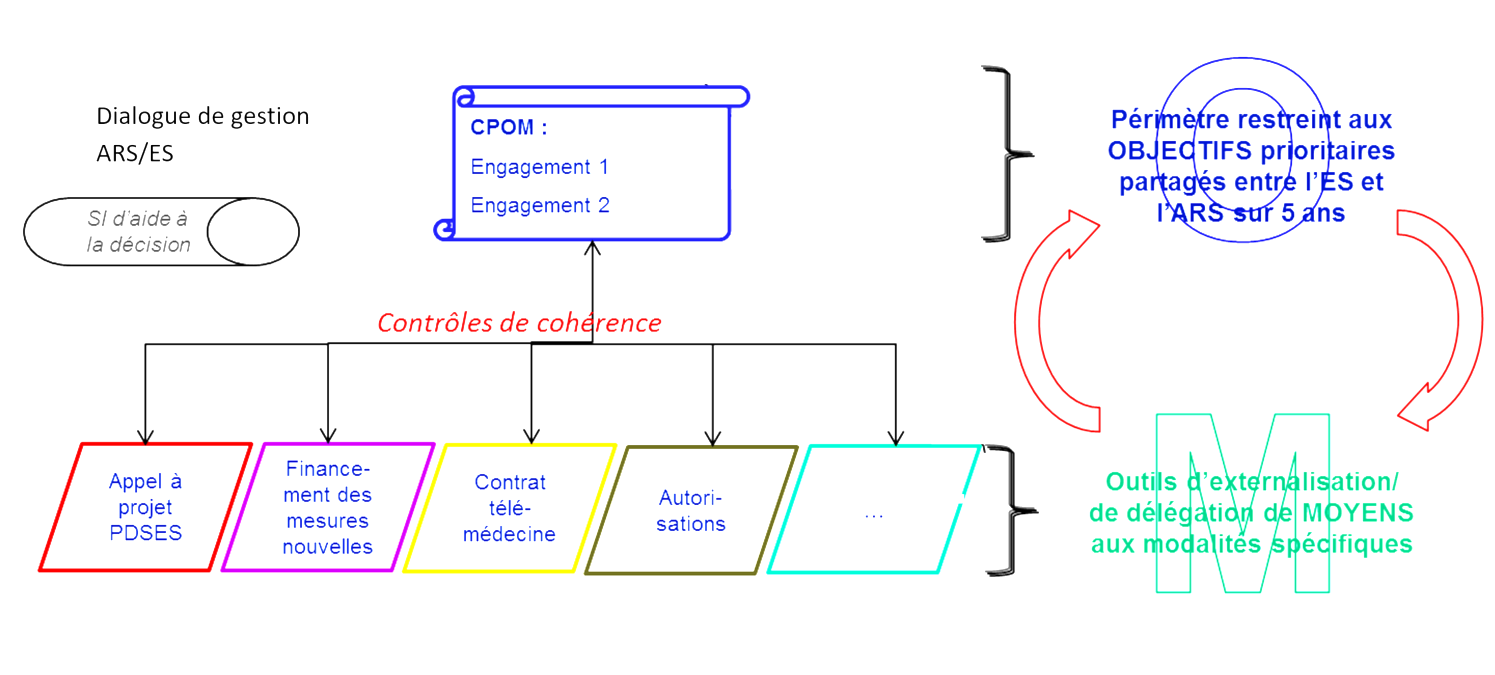 Les objectifs ainsi contractualisés doivent bien entendu tenir compte de l’historique de chaque établissement et s’adapter, le cas échéant par avenant, aux évolutions qui conditionnent leur réalisation.L'ARTICULATION DU CPOM AVEC LES AUTRES CONTRATS EN VIGUEURLes ARS et les établissements peuvent conclure des engagements contractuels de manière séparée du CPOM. Ces contrats contiennent des clauses générales différentes de celles du CPOM (durée, signataires, pénalités). Ils ont donc un socle contractuel différent de celui du CPOM. Afin néanmoins de préserver la centralité du CPOM, il convient d'assurer une cohérence d'ensemble des documents contractuels en favorisant une intégration des différents supports.Le contrat d’amélioration de la qualité et de l’efficience des soins (CAQES)Le CAQES a été introduit par l'article 81 de la LFSS pour 2016 modifié par l’article 64 de la LFSS 2020. . L’instruction n°DSS/MCGR/2021/170 du 27 juillet 2021 a posé un nouveau cadre des CAQES Le contrat tripartite ES – ARS – AM cible des établissements pour contractualiser, par des indicateurs nationaux et régionaux, sur 3 volets : Bon usage des médicaments, produits et des prestationsAmélioration de l’organisation des soins Promotion de la pertinence des actes, des prescriptions et des prestations Les établissements concernés doivent mettre en œuvre et évaluer un plan d’action obligatoire sur chacun des volets sur lesquels l’établissement est ciblé. L’ARS, l’Assurance Maladie ou encore les structures d’appui peuvent accompagner l’établissement pour l’élaboration de ces plans d’action.Un intéressement, national ou régional, annuel, est calculé en fonction de l’atteinte des objectifs fixés. L’ARS Ile-de-France a pour objectif de mettre cette nouvelle procédure en cohérence avec la démarche de contractualisation des CPOM dans un souci d’efficience et de lisibilité.Les contrats d’aide à l’investissement, issus du Ségur de la santé : contrat de restauration des capacités financières ;avenants relatifs au soutien aux investissement structurants.Les établissements éligibles et avec un projet validé, portant un objectif d’offre graduée, globale, coordonnée, accessible économiquement et physiquement, et répondant aux principes de bonne prise en charge et bonne gestion, d’empirisme et de transversalité, peuvent être accompagnés par l’ARS, en lien avec les élus locaux. Les contrats passés sont indépendants du CPOM. Les CPOM médico-sociauxLa règlementation en vigueur distingue les modalités de contractualisation des CPOM selon les champs d’application, sanitaire et médico-social. Cependant, la visée stratégique confiée à cet outil, l’objectif de décloisonnement porté par les ARS, et le fait qu’un même gestionnaire puisse proposer une offre dans les deux champs doivent favoriser la conduite de négociations transversales et d’une forme de contractualisation concertée. L’ARS Ile-de-France pourra donc, au cas par cas, mener conjointement les discussions sur les activités relevant de l’ensemble du périmètre d’un même gestionnaire d’établissements sanitaires et médico-sociaux.Les contrats locaux de santé (CLS)Le contrat local de santé (CLS) a pour objectifs de réduire les inégalités sociales et territoriales de santé et de proposer des parcours de santé plus cohérents et adaptés à l’échelon local. Les contrats locaux de santé signés par l’ARS Ile-de-France sont généralement multipartites, et dans certains cas les établissements de santé y sont parties prenantes, si ce n’est signataires. Lorsqu’un établissement de santé est implanté dans une zone géographique ciblée par un CLS, alors son CPOM et ses engagements négociés doivent en tenir compte.Les contrats de praticiens contractuelsLe recours à l’emploi contractuel en cas de difficultés particulières de recrutement ou d’exercice pour une activité nécessaire à l’offre de soin sur le territoire fait l’objet du même encadrement que les anciens contrats de praticiens cliniciens. Ces contrats sont distincts du CPOM et ne sont pas soumis à l'autorisation préalable de l'ARS.Le suivi par l’ARS des modalités de recrutements de praticiens contractuels s’effectue sur le même mode d’encadrement que celui des anciens contrats de clinicien. La communication à l’ARS du contrat passé avec le praticien est demandée à l’établissement. L’inscription de ces emplois dans le CPOM peut se faire par voie d’avenant.Les autres contrats passés avec l’ARSL’ARS utilise différentes formes contractuelles pour conduire ses politiques de santé et, le cas échéant, pour préciser les mandats associés à une délégation de financements. Ces contrats visent dans ce cas un périmètre ciblé à un projet, une mission, une action, et en déclinent les conditions opérationnelles de mise en œuvre et d’évaluation. C’est par exemple les conventions associées au fond d’intervention régional (FIR). Ils n’ont donc pas d’ambition stratégique et n’intègrent pas de négociation particulière. Ils doivent cependant être réalisés en cohérence avec le CPOM des établissements de santé.LE CONTRAT ET LE PROJET D'ETABLISSEMENT Bien que la validation du projet d'établissement ne relève plus nécessairement des attributions de l'Agence (articles L. 6143-1 et L. 6143-2 du CSP) et que la rédaction de ce projet ne soit plus un préalable à la négociation du contrat, les liens entre les deux documents sont indéniables.La signature d'un CPOM ne dispense pas l'établissement d'élaborer ou d'adapter son projet au dispositif régional et territorial d'organisation sanitaire.Au contraire, le projet d’établissement doit être au cœur du processus de contractualisation, tant dans la phase amont de diagnostic que dans la déclinaison et l’évaluation des engagements contractualisés.LA DEMARCHE D'ELABORATION ET DE SUIVI DES CPOMLors des campagnes à venir, pour les établissements n’ayant pas encore fait l’objet d’une négociation, un diagnostic sera partagé entre la structure et l’ARS. Pour ceux qui ont déjà signé des engagements négociés, le rapport d’évaluation aura pour objectif de dresser un bilan du CPOM en cours qui sera le point de départ pour une nouvelle négociation en vue du renouvellement du CPOM.LE DIAGNOSTIC PARTAGE ET LA NEGOCIATION INITIALEAu lancement de chaque campagne, il est communiqué à chaque structure le nom du négociateur ARS qui sera son interlocuteur principal, chargé de coordonner les différentes phases. La phase de diagnostic partagéObjectif de la phase de diagnosticL'objectif de la phase de diagnostic est de formaliser une analyse transversale de la situation de la structure permettant de :partager les enjeux stratégiques des contractantsjustifier des engagements proposés à la négociationPlusieurs niveaux de préparationDu PRS au CPOM, il est prévu plusieurs niveaux de préparation pour aboutir au diagnostic partagé.Le diagnostic régional (ARS) : travail de priorisation des besoins du PRS, travail d’analyse des modèles économiques envisagés (ex : création d’un centre de santé géré par un ES, plateau d’imagerie mutualisé…),travail de formalisation, au travers des fiches méthodologiques, de cahiers des charges opérationnels (questions clés, indicateurs, …) permettant la traduction en engagements inscrits aux CPOM (ex : parcours de santé en cancérologie, …).Le diagnostic territorial (ARS) : déclinaison et adaptation des enjeux du PRS prioritaires par territoire.Le diagnostic par structure (Etablissement + ARS) :autodiagnostic de chaque structure en lien avec son projet d’établissement puis partage avec l’ARS des propositions d’évolution sur la durée du CPOM,utilisation de la trame de rapport de diagnostic permettant de formaliser les échanges,guide méthodologique et fiches relatives à chaque annexe-volet.Le rapport de diagnostic par structurePour la structure contractante, il s’agit de proposer les priorités d'évolution de son activité et de son fonctionnement pour les prochaines années, en tenant compte des principaux axes du projet régional de santé (PRS) et des modalités d'inscription des structures dans leur territoire. L'ARSIF fournit en amont des lignes directrices au travers des fiches méthodologiques par volet ainsi qu'une trame de rapport. Ce support est à compléter par chaque structure (autodiagnostic) avant transmission à l’ARS. L’ARS inscrira ensuite ses éventuelles propres analyses ou appréciations du diagnostic proposé par la structure avant d’entrer en phase de négociation avec celle-ci.Dès la phase d’autodiagnostic de la structure, il est recommandée que celle-ci remplisse le rapport jusqu’à la proposition d’engagements à contractualiser afin de pouvoir en discuter dès la première rencontre entre les parties. Le rapport évoluera ensuite pour aboutir à une version partagée.Les phases de la négociation des engagements CPOM Trame de rapport de diagnostic – exemple sur un volet :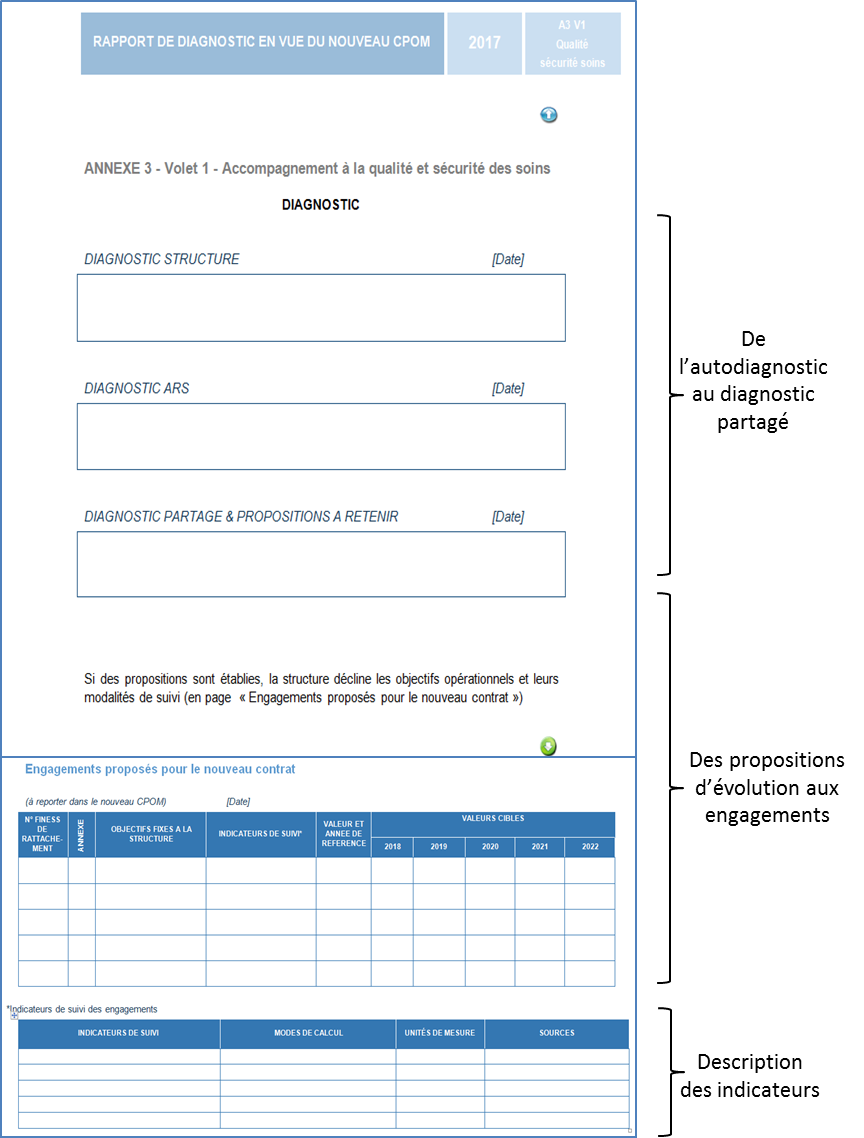 Le diagnostic doit se concentrer sur les thématiques retenues dans la trame du contrat. Pour cela, les cocontractants doivent s’appuyer sur les fiches méthodologiques fournies en appui de chaque champ de l’annexe « engagements ». Les deux parties veilleront à fournir des données objectives et vérifiables afin de favoriser le partage de la situation actuelle. Plusieurs sources peuvent être utilisées : PMSI, Certification, IPAQSS, comptes financiers et retraitements comptables, accessibles par des sites Internet spécialisés (ATIH - Scan Santé, HAS - Scope Santé) ou produites par les contractants.    Ce diagnostic fait l'objet d'une analyse contradictoire qui aboutira au diagnostic partagé. Pour cela, il est prévu au moins une rencontre entre l’établissement de santé et l’ARS, à l’initiative de l’une ou de l’autre partie.La priorisation des engagementsCompte-tenu de l’étendue des thèmes pouvant faire l’objet d’engagements contractuels, l’enjeu consiste à parvenir à une priorisation forte des problématiques de chaque structure qui seront suivis au travers de seulement 3 à 10 objectifs et indicateurs sur 5 ans. Ainsi, l’ARS Ile-de-France propose de retenir la logique d’analyse suivante :Analyser la « santé » de la structure et donc sa pérennité en l’état (annexe 2) :L’établissement est-il dans une situation financière à risque ?Rencontre-t-il des difficultés majeures sur le plan de la sécurité des soins ?Sa certification a-t-elle présentée des anomalies ? Si OUI, alors privilégier des engagements à ce niveau, sinon continuerAnalyser les perspectives d’évolution de l’offre de soins au regard du PRS (annexe 1) :L’établissement peut-il contribuer à couvrir un besoin non couvert en matière d’offre de soins?L’établissement peut-il contribuer à améliorer un parcours de santé?L’établissement peut-il s’inscrire dans des projets de coopérations restructurants?L’établissement peut-il contribuer à développer les alternatives à l’hospitalisation complète?S’il est habilité ou associé au Service Public Hospitalier (SPH), ses obligations font-elles l’objet d’une déclinaison particulière à contractualiser ?Si OUI, alors privilégier des engagements à ce niveau, sinon continuerAnalyser les perspectives d’optimisation des processus internes d’organisation des soins et de management (annexe 3) :L’établissement peut-il améliorer la qualité de ses prises en charge?L’établissement peut-il améliorer la gestion de ses opérations (informatisation, outils de pilotage…)?L’établissement peut-il améliorer la gestion de ses ressources humaines?SI OUI, alors négocier des engagements à ce niveau, sinon CPOM = socle commun.Mise en œuvre : cette proposition de hiérarchisation a vocation à guider les négociateurs dans leur raisonnement bien qu’en réalité il soit important de tenir compte de l’imbrication des thèmes entre eux (exemple : un plan de retour à l’équilibre financier ne peut être fait sans remettre en question le projet médical et organisationnel de l’établissement).La phase de négociationSur la base du diagnostic partagé, la phase de négociation peut être engagée.L’objectif de cette phase est d’aboutir à un accord sur des engagements réalistes permettant d’inscrire la stratégie de chaque structure dans la déclinaison du PRS et du CPOM Etat-ARSIF.La négociation porte sur les orientations principales de la structure à mettre en œuvre sur les cinq prochaines années. Elle répond à un besoin de :valorisation et prise en compte d'orientations stratégiques nouvelles, de nouveaux projets, d'activités spécifiques, d'un positionnement particulier sur le territoire, du rôle dans un parcours…;sécurisation liée à des difficultés constatées : retour à l'équilibre financier, niveau insuffisant sur une thématique donnée (qualité des soins, attractivité, ressources humaines…).Les arguments justifiant des évolutions proposées sur la période couverte par le contrat sont à renseigner dans le rapport de diagnostic, de même que les engagements retenus à l’issue des négociations. Mise en œuvre : une page de synthèse (incluse dans le rapport) est à compléter de manière conjointe à l’issue des négociations. Celle-ci doit faire apparaître d’une part la synthèse du diagnostic pour l’ensemble de la structure sous forme d’un tableau Force/ Faiblesses/ Menaces/ Opportunités, la synthèse des enjeux majeurs, et d’autre part le tableau listant les engagements retenus à l’issue des négociations. Cette fiche doit permettre aux instances de validation de prendre connaissance rapidement (une à deux pages A4) des enjeux de la structure et du résultat des négociations.Les engagements repris dans la fiche de synthèse du rapport de diagnostic, s’ils sont validés par les deux parties, seront alors saisis dans le contrat proposé à la signature des représentants légaux.Important : le format des engagements tel que présenté au chapitre 1.3.2.4 ci-dessus doit impérativement être respecté pour que puissent être saisis les engagements dans l’application informatique qui permet d’éditer les contrats et avenants. Le rapport de diagnostic n’a pas de valeur contractuelle et n’est pas signé par les parties. Il sera en revanche conservé pour le suivi du dialogue de gestion avec l’établissement.L’interlocuteur ARS, une fois saisis les engagements, transmet alors le contrat ou l’avenant édité à la signature du représentant légal de la structure.LE SUIVI, LA REVISION ET LE RENOUVELLEMENT DU CONTRATL'évaluation et le suivi des CPOM sont une obligation (article L. 6114-1 du CSP).Pour permettre un dialogue de gestion efficace entre l'ARS et la structure titulaire du contrat, il est nécessaire de formaliser un bilan régulier.Le suivi et l’évaluationLe suivi se déroule à 2 niveaux :Mise en œuvre : Les établissements concernés ont reçu un courrier de l’ARS pour leur préciser en amont les modalités d’échange (calendrier précis, accès au rapport d’évaluation, interlocuteurs ARS…) dans le cadre de cette procédure.Deux évaluations prévuesLe Code de la Santé publique prévoit une évaluation à mi contrat et l’autre à échéance, en vue du renouvellement. Une analyse contradictoire est menée sur la base d’un rapport d’étape produit par la structure comprenant le bilan de réalisation des engagements définis au contrat pour la période échue. Toutefois, la Directrice générale de l’ARS peut décider de la réalisation une évaluation annuelle. Des échanges et un dialogue de gestion continu entre l'ARS et les établissements, en référence systématique au CPOM : Du côté de l'ARSIF : une articulation accrue entre le CPOM et les procédures connexes (autorisations, certification, allocation de ressources, plan triennal d’accompagnement de l’ONDAM, accompagnements des coopérations et GHT, CAQES, certification HAS, investissements du FMIS…)Du côté des structures, une demande d'inscription au CPOM de tout nouvel élément structurant (nouveau projet, nouvelle orientation stratégique, nouvelle coopération…).La révision du contrat à tout momentLe CPOM est conçu comme un document évolutif. Sa modification peut être envisagée à échéance régulière, afin de prendre en compte des modifications substantielles intervenues dans l'environnement ou dans le fonctionnement interne de l'établissement : révision du schéma régional de santé ou changement de PRS, évolution de l'offre de soins sur le territoire, modification du périmètre d'activité ou de financement, engagement de nouvelles coopérations, nouvelles autorisations, évolution significative de la situation financière…PRS 3 : les orientations du COS et du SRS contenues dans le PRS 3 pourront entrainer si nécessaire la révision des CPOM en cours pour prendre en compte de nouveaux objectifs.La révision intervient alors par voie d'avenant au CPOM : soit pour enregistrer les modifications induites sur la partie « socle commun » par d’autres procédures :Évolution du financement dans le cadre du processus d’allocation de ressources (ex : avenant tarifaire)Nouvelle reconnaissance d’activité (ex : soins intensifs)Soit pour revoir les engagements à la suite de l’évaluation partagée de leur réalisation ou d’une évolution des enjeux prioritaires :Ajout / suppression d’un engagementModification d’une valeur cibleReport ou avancement d’une échéanceLe contenu de l'avenant est intégré dans le CPOM par la modification de l'annexe concernée.En cas de modification substantielle du contenu, la signature d’un nouveau contrat pourrait être privilégiée à la réalisation d’un avenant.Le renouvellement du contratLe Code de Santé Publique (Art. D. 6114-8) prévoit, en vue du renouvellement, la transmission par l’établissement d’un rapport final reprenant l’évaluation des résultats.Lors de son évaluation, la structure pourra se voir proposer le renouvellement de son contrat pour 5 ans. L’évaluation servira de base aux échanges, afin de poursuivre certains engagements, en supprimer faute d’enjeu suffisant, ou en inscrire de nouveaux suivant les évolutions de contexte.Il est possible de procéder à l’évaluation par voie dématérialisée, en passant par l’outil de gestion e-CARS pour remplir les résultats des engagements. Il convient pour cela que la structure se rapproche de ses interlocuteurs en DD ou par mail (ars-idf-service-contractualisation@ars.sante.fr) afin de fournir les éléments nécessaires à la création d’un compte personnel et d’obtenir le mode opératoire d’usage de la plateforme. Dans ce cadre, la version papier de la trame se limite à la proposition d’engagements. L'APPROBATION DU PROJET DE CONTRAT ET SA SIGNATURELa validation du projet de contratLe rapport de diagnostic / d’évaluation, accompagné de sa synthèse est soumis par le négociateur ARS au responsable en charge de la validation du contenu (Délégué Départemental ou Directeur de l’offre de soins de l’ARS). Pour les établissements publics de santé, le contrat est établi en concertation avec le directoire de l'établissement, lequel se prononce donc de fait sur son contenu. Si les textes n'exigent pas que le conseil de surveillance se prononce sur le CPOM, il est néanmoins préférable de disposer d'un avis du conseil sur la version finale du contrat avant signature. Le comité technique d’établissement (CTE) est informé et la commission médicale d’établissement (CME) est consultée.Pour les ESPIC et établissements privés lucratifs, l'approbation du contrat obéit à des règles propres aux statuts et dispositions particulières de ces structures.Pour les établissements de santé privés, la consultation par le représentant légal de l’établissement de la conférence médicale, avant toute signature du CPOM ou d’un avenant à celui-ci, est obligatoire et l’avis de la conférence médicale doit être joint à tout projet de CPOM ou d’avenant transmis au directeur de l’ARS.Mise en œuvre : l’ARS Ile-de-France attachera une attention particulière à ce que, quel que soit le statut de l’établissement, la Commission Médicale d’Etablissement (CME) soit consultée pour tout engagement impliquant le corps médical ou ayant un impact sur l’organisation des soins.Après approbation du contenu, le rapport de diagnostic constituant le projet de contrat est repris par les agents de l’ARS chargés de l'élaboration du document définitif et du suivi des signatures.La signature du contratLe contrat, ou son avenant, est signé dans l’ordre par :Le représentant légal de l'établissement ou du titulaire de l'autorisation ;La Directrice Générale de l'ARSIF, ou par délégation, son représentant.Chacune des annexes doit être paraphée par les parties au contrat.Le contrat est signé en 2 exemplaires originaux (1 pour la structure, 1 pour l’ARS).La délégation départementale compétente pour l’ARS conserve l’exemplaire original et télécharge pour suivi et archivage une version scannée au sein de l’outil de gestion des contrats e-CARS. L’établissement qui dispose d’un compte e-CARS pourra avoir accès via l’extranet aux documents partagés. La procédure en cas de refus de signature : à défaut de signature du contrat dans un délai de 1 an après communication par l’ARS d’une proposition de contrat, le DGARS dispose de la possibilité de fixer par voie d'arrêté un socle d'engagements de l'établissement. Cet arrêté porte notamment sur les pénalités prévues à l'article L 6114-1 du CSP et le cas échéant les modalités de calcul de leur compensation financière (article L 6114-2 du CSP).Situation des établissements hors contrat :La conclusion d'un CPOM a un caractère obligatoire pour les établissements publics de santé et ESPIC, ceux-ci ayant des obligations de service public hospitalier. Le refus de signer un CPOM conduira donc à la mise en œuvre de la procédure décrite au paragraphe précédent.S'agissant d'un établissement de santé privé commercial, la conclusion d'un CPOM n'a pas ce caractère obligatoire, l'article L 162-22-6 du Code de la Sécurité Sociale mentionnant les établissements hors contrat. Toutefois, l'absence de CPOM n'est pas sans conséquence pour la structure : L'article L 162-22-5 du Code de la Sécurité Sociale précise en effet que « l'Etat fixe les tarifs de responsabilité applicables aux activités [ … ] qui sont exercées par les établissements de santé privés mentionnés au § e) de l'article L 162-22-6". Par ailleurs, les patients pris en charge dans ces établissements doivent faire l'avance des frais, l'établissement n'étant pas autorisé à pratiquer le tiers-payant et se font rembourser sur la base des tarifs d'autorité (article L 161-21-1 du CSS), moins avantageux que les tarifs conventionnels.La publicité du contratLe contenu du CPOM ne sera pas publié par l’ARS Ile-de-France mais sera communicable dans le cadre de la loi du 17 juillet 1978.Conformément à l'article D 6114-7 du CSP, le contrat est porté à la connaissance de la caisse d'Assurance Maladie chargée du financement de l'activité hospitalière (la caisse "pivot"). Il s'agit le plus souvent de la CPAM du département dans lequel est implanté l'établissement.Le texte ne précise pas qui, de l'ARS ou du co-contractant, a la charge de cette communication. Le cas échéant, une demande peut être adressée à l’ARS.LE RESPECT DU CONTRATLa démarche de contractualisation est porteuse d'une relation de dialogue de gestion partagée : ce n'est que l'échec avéré de cette logique qui doit conduire, pour assurer le respect du contrat et sa portée effective, à envisager l'application de sanctions graduelles prévues au contrat, dans le respect d'une procédure contradictoire.Sanctions : les pénalités financières, la modification du contrat, la résiliation du contratL’article L 6114-1 du CSP précise que les CPOM déterminent les pénalités applicables aux titulaires de l'autorisation en cas d'inexécution partielle ou totale des engagements dont les parties sont convenues. Ces pénalités financières sont proportionnées à la gravité du manquement constaté et ne peuvent excéder, au cours d'une même année, 5% des produits reçus, par l'établissement ou le titulaire de l'autorisation, des régimes obligatoires d'Assurance Maladie au titre du dernier exercice clos. En cas de manquement grave, la Directrice Générale de l'ARS a le pouvoir de résilier le contrat.La procédure en cas d'inexécution partielle ou totale Cette procédure est décrite à l'article R 6114-10 du CSP. Elle présente plusieurs caractéristiques :L'application des pénalités n'est pas immédiate, elle intervient au terme d'une procédure de dialogue ;La procédure est contradictoire car elle garantit au titulaire de l'autorisation la possibilité de communiquer son analyse sur l'inexécution des engagements ;La procédure est séquencée afin de permettre à l'établissement de présenter ses arguments et de prendre des mesures correctrices ;Les décisions de mise en demeure et de notification des pénalités doivent être 
motivées ;Les pénalités sont proportionnées.La procédure en cas de manquement graveCette procédure est décrite à l'article R 6114-9 du CSP. Elle présente les mêmes caractéristiques que la procédure pour inexécution partielle ou totale : respect du contradictoire et motivation, notamment. Elle peut conduire à la modification ou à la résiliation du contrat. L'ORGANISATION DU DISPOSITIF DE CONTRACTUALISATION LE PLAN DE CHARGEL'ARSIF a fait le choix d'échelonner les négociations et de répartir les structures selon une typologie différenciant les niveaux de complexité à traiter, de façon à prendre le temps d'un dialogue de gestion vraiment partagé.Un classement des établissements de santé selon 2 typesType 1 : Etablissements de santé dits "complexes", c’est-à-dire correspondant à au moins 1 de ces critères :Difficultés financières Projet d'investissement importantSupport des filières de soins organiséesMembre d'un projet de coopération importantDans le programme ARES d'accompagnement au retour à l'équilibre des établissements sensibles (EPS et ESPIC)Etablissement fragile sur son territoireEtablissement avec enjeu important lié à ses financements Aide à la Contractualisation (AC).Type 2 : Etablissements de santé ne relevant pas du type 1Une démarche de contractualisation échelonnéeL’ARS Ile-de-France a choisi de consacrer un temps de dialogue privilégié avec chaque structure à l’occasion du renouvellement des CPOM. Pour cela elle a échelonné les échanges consacrés à la négociation des nouveaux contrats. Au regard de l’échéance des contrats en vigueur, un contrat « socle commun » (reconnaissances contractuelles, financements) pourra être proposé en attendant de contractualiser les engagements négociés par avenant. Le nouveau CPOM courra pour 5 ans à compter de la date d’effet du contrat, quelle que soit celle-ci. Les CPOM franciliens ont donc des échéances différentes. Cet étalement conduit à organiser les campagnes de négociation-renouvellement au fil des contrats arrivant à échéance.Lors du lancement des différentes campagnes, chaque structure concernée sera informée. Elle devra alors être prête à proposer ses principaux axes d’évolution à 5 ans, en cohérence avec son projet d’établissement. C’est seulement lors de cette procédure de négociation qu’elle formalise son autodiagnostic / autoévaluation et entre en discussion avec l’ARS sur les objectifs qu’elle envisage. Les étapes et le calendrier sont les mêmes, que l’établissement soit dans une procédure de négociation initiale ou d’évaluation suivi d’un renouvellement de son contrat :Mise en œuvre : si les négociations n’aboutissent pas en temps voulu, les contractants ont la possibilité de prolonger de 3 mois la période de négociation avant de signer les engagements contractualisés. Cela revient alors à reporter les échéances 3 et 4 ci-dessus de 90 jours. La reconduction de ce délai de 3 mois est possible et laissée à l’appréciation des parties selon la complexité des négociations.Rôles et missions de chacunLes missions du niveau régionalLe niveau régional, sous la responsabilité du directeur de l’offre de soins et coordonné par le chef de projet régional chargé de la démarche de contractualisation :Assure l'appui technique, méthodologique et le suivi du projet global.Apporte un appui-métier : chefs de projet des thématiques médicales et autres responsables thématiques (finances, aspects juridiques, coopérations, sécurité sanitaire, performance…).Est responsable de la négociation des CPOM d’envergure régionale.Sollicite le cas échéant le comité de direction de l’ARS pour arbitrage sur des orientations majeures.Affecte un référent régional pour coordonner en binôme avec la délégation départementale la réalisation des CPOM des établissements de santé « complexes » (type 1).Coordonne la réalisation des avenants modifiant le contenu du socle commun : reconnaissances contractuelles, financements.Consulte les fédérations sur la méthode envisagée et les informe de la mise en œuvre.Les missions du niveau départementalLe niveau départemental assure le dialogue avec l'établissement. Dans chaque délégation départementale, le Délégué Départemental peut déléguer sa responsabilité directe du pilotage opérationnel à un chef de projet de la démarche de contractualisation.La Direction :Désigne un chef de projet départemental.Détermine la charge de travail.Est responsable de la négociation des CPOM d’envergure départementale.Désigne les négociateurs des contrats sous sa responsabilité.Assure certaines négociations.Affecte, le cas échéant, un négociateur de son équipe pour coordonner en binôme avec le siège de l’ARS la réalisation des CPOM des établissements de santé « complexes » (type 1) sous responsabilité du niveau régional.Assure la coordination des différents services de la délégation impactée par la démarche (approche transversale du CPOM).le chef de projet :Assure le pilotage opérationnel de la négociation départementale des contrats.Participe à la désignation des négociateurs des contrats.Participe aux travaux pilotés par le chef de projet régional.Assure une communication permanente sur l'état d'avancement des travaux.Coordonne le suivi régulier des contrats.Les missions du niveau départemental ou régional selon les casLes négociateurs et référents ARS : Coordonnent la démarche de contractualisation pour les structures dont ils ont la charge.Formalisent le diagnostic ARS puis le partage du diagnostic avec la structure.Sollicitent toutes personnes concernées par la démarche.Assurent la négociation des engagements du contrat.Préparent les synthèses des projets de contrat à présenter à la Direction pour arbitrage et validation (selon responsabilité).Transmettent le contrat à la structure pour signature et en assurent le suivi.Enregistrent les contrats via e-CARS.Le rôle de la structure contractanteUne entité juridique signataire du contrat peut avoir un CPOM couvrant plusieurs sites géographiques, voire plusieurs établissements de santé. Par ailleurs, le périmètre des CPOM couvre plusieurs compétences métiers. Ainsi, l’ARS propose les recommandations suivantes dans son guide afin de faciliter les échanges entre les parties.Le représentant légal :Désigne un correspondant principal, interlocuteur privilégié pour les échanges avec l’ARS, et communique ses coordonnées à son interlocuteur ARS.Assure ou délègue en tout ou partie la réalisation du diagnostic et des négociations.Signe le contrat.Le correspondant principal :Sollicite toute personne concernée par la démarche au sein de sa structure et coordonne leurs contributions.Transmet au référent ARS les informations nécessaires ou utiles à l’avancement de la démarche.LES FICHES D'AIDE AU DIAGNOSTIC ET A LA NEGOCIATION PAR ANNEXE ET VOLETLes fiches par champ de l’annexe engagements sont transmises en documents annexés à ce guide afin d’en faciliter l’actualisation.LES DOCUMENTS TYPES DE SOCLES CONTRACTUELSLes socles contractuels du contrat et des avenants, sous forme de documents types, sont transmis pour information en documents annexés à ce guide afin d’en faciliter l’actualisation.Socle contractuelEconomie générale du contrat (articles) : objet, modalités de suivi et de révision, durée…Socle contractuelEconomie générale du contrat (articles) : objet, modalités de suivi et de révision, durée…Annexe 1 – engagements Annexe 1 – engagements Volet 1 : pilotage interneVolet 2 : positionnement territorialAnnexe 2 – Reconnaissances contractuellesAnnexe 2 – Reconnaissances contractuellesAnnexe 3 – FinancementsAnnexe 3 – FinancementsN° Engage-mentOBJECTIFS FIXES A LA STRUCTUREINDICATEURS DE SUIVIVALEUR ET ANNEE DE REFERENCEVALEURS CIBLESVALEURS CIBLESVALEURS CIBLESVALEURS CIBLESVALEURS CIBLESN° Engage-mentOBJECTIFS FIXES A LA STRUCTUREINDICATEURS DE SUIVIVALEUR ET ANNEE DE REFERENCEN+1N+2N+3N+4N+512…INDICATEURS DE SUIVIMODES DE CALCULUNITES DE MESURESOURCESEtapesEtapesCPOM pour un site uniqueCPOM pour plusieurs sites1Réception de la trame de rapport de diagnostic / d’évaluation par la structure J + 0J + 02Réception par l’ARS du rapport complété et transmis par la structure J + 60J + 603Partage du diagnostic / évaluation et négociation des engagements entre les contractants J + 120J + 1504Initiation du circuit de signature par la structure du CPOM transmis par l’ARS J + 150J + 1805Signature par le DG ARS du CPOMJ + 180J + 210